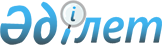 О внесении изменений и дополнения в решение маслихата города Косшы от 14 апреля 2022 года № 57/12-7 "Об утверждении Правил оказания социальной помощи, установления размеров и определения перечня отдельных категорий нуждающихся граждан города Косшы"
					
			Утративший силу
			
			
		
					Решение маслихата города Косшы Акмолинской области от 24 апреля 2023 года № 8/2-8. Зарегистрировано Департаментом юстиции Акмолинской области 16 мая 2023 года № 8560-03. Утратило силу решением маслихата города Косшы Акмолинской области от 29 декабря 2023 года № 85/19-8
      Сноска. Утратило силу решением маслихата города Косшы Акмолинской области от 29.12.2023 № 85/19-8 (вводится в действие по истечении десяти календарных дней после дня его первого официального опубликования).
      Маслихат города Косшы РЕШИЛ:
      1. Внести в решение маслихата города Косшы "Об утверждении Правил оказания социальной помощи, установления размеров и определения перечня отдельных категорий нуждающихся граждан города Косшы" от 14 апреля 2022 года № 57/12-7 (зарегистрировано в Реестре государственной регистрации нормативных правовых актов № 27670) следующие изменения и дополнение:
      подпункт 3) пункта 6 изложить в новой редакции:
      "3) День Конституции Республики Казахстан – 30 августа:
      лицам, воспитывающим детей с инвалидностью, в размере 5 (пять) месячных расчетных показателей;";
      пункт 6 дополнить подпунктом 4) следующего содержания:
      "4) День Республики – 25 октября:
      лицам с инвалидностью всех групп, в размере 5 (пять) месячных расчетных показателей;
      пенсионерам, с минимальным размером и ниже минимального размера пенсии, в размере 5 (пять) месячных расчетных показателей;
      жертвам политических репрессий, лицам, пострадавшим от политических репрессий, имеющим инвалидность или являющимся пенсионерами, реабилитированным в порядке установленном Законом Республики Казахстан "О реабилитации жертв массовых политических репрессий", в размере 5 (пять) месячных расчетных показателей;
      лицам, подвергшимся репрессиям за участие в событиях 17-18 декабря 1986 года в Казахстане, за исключением лиц, осужденных за совершение умышленных убийств и посягательство на жизнь работника милиции, народного дружинника в этих событиях, в отношении которых сохраняется действующий порядок пересмотра уголовных дел (далее – лица подвергшиеся репрессиям), в размере 200000 (двести тысяч) тенге;";
      подпункт 5) пункта 7 изложить в новой редакции:
      "5) ветеранам Великой Отечественной войны, ветеранам, приравненным по льготам к ветеранам Великой Отечественной войны, ветеранам боевых действий на территории других государств, единовременно, в размере 30 (тридцать) месячных расчетных показателей, лицам, достигшим пенсионного возраста, единовременно, в размере 35% от стоимости путевки и лицам подвершимся репрессиям, единовременно, в размере полной стоимости путевки на возмещение затрат на санаторно-курортное лечение в пределах Республики Казахстан на основании санаторно-курортной карты, договора об оказании услуг, акта выполненных работ, счет-фактуры и квитанции об оплате;";
      подпункт 6) пункта 7 изложить в новой редакции:
      "6) студентам из малообеспеченных семей, обучающимся в высших учебных заведениях по медицинским специальностям на платной основе, на возмещение затрат за обучение на основании трехстороннего договора, заключенного между уполномоченным органом, учебным заведением и студентом, справки с места учебы, документа, подтверждающего статус малообеспеченной семьи, единовременно, в размере полной стоимости годового обучения;";
      подпункт 7) пункта 7 изложить в новой редакции:
      "7) ветеранам Великой Отечественной войны, ветеранам, приравненным по льготам к ветеранам Великой Отечественной войны, другим лицам на которых распространяется действие Закона Республики Казахстан "О ветеранах", пенсионерам, лицам с инвалидностью всех групп, лицам, воспитывающим ребенка с инвалидностью, многодетным матерям, награжденным подвесками "Алтын алқа", "Күміс алқа", ранее получившим звание "Мать-героиня", а также награжденным медалями "Материнская слава" І и ІІ степени, многодетным семьям, имеющим четырех и более совместно проживающих несовершеннолетних детей, женщинам, достигшим 53 лет, родившим (усыновившим, удочерившим) пять и более детей и воспитавшим их до восьмилетнего возраста в виде возмещения затрат на проезд на маршрутах пригородного пассажирского транспорта ежемесячно, в размере стоимости проезда, без подачи заявления.".
      2. Настоящее решение вводится в действие по истечении десяти календарных дней после дня его первого официального опубликования.
					© 2012. РГП на ПХВ «Институт законодательства и правовой информации Республики Казахстан» Министерства юстиции Республики Казахстан
				
      Председатель маслихата 

А. Куатбеков
